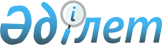 О внесении изменений в некоторые решения Правительства Республики Казахстан
					
			Утративший силу
			
			
		
					Постановление Правительства Республики Казахстан от 24 июля 2018 года № 455. Утратило силу постановлением Правительства Республики Казахстан от 13 июля 2023 года № 560
      Сноска. Утратило силу постановлением Правительства РК от 13.07.2023 № 560 (вводится в действие по истечении десяти календарных дней после дня его первого официального опубликования).
      Правительство Республики Казахстан ПОСТАНОВЛЯЕТ:
      1. Утвердить прилагаемые изменения, которые вносятся в некоторые решения Правительства Республики Казахстан.
      2. Настоящее постановление вводится в действие с 1 июля 2018 года. Изменения, которые вносятся в некоторые решения Правительства Республики Казахстан
      1. Утратил силу постановлением Правительства РК от 02.06.2022 № 355 (вводится в действие с 01.07.2022).
      2. Утратил силу постановлением Правительства РК от 02.06.2022 № 355.
      3. В постановлении Правительства Республики Казахстан от 6 октября 2016 года № 569 "Об утверждении Правил разработки, согласования проектов подзаконных нормативных правовых актов" (САПП Республики Казахстан, 2016 г., № 50, ст. 316.):
      в Правилах разработки, согласования проектов подзаконных нормативных правовых актов, утвержденных указанным постановлением:
      пункт 21 изложить в следующей редакции:
      "21. Вносимые на согласование в государственные органы проекты постановлений, подготовленные на государственном и русском языках, должны содержать:
      1) проект постановления Правительства;
      2) пояснительную записку объемом не более 3 (трех) страниц, а по сложным вопросам – 5 (пяти) страниц, оформленную на имя Премьер-Министра и подписанную первым руководителем государственного органа или акимом области, г.г. Астана, Алматы, Шымкент, где подробно излагаются предмет вопроса, социально-экономические и при необходимости политико-правовые, экологические, демографические и иные обоснования, прогноз ожидаемых последствий принятия проекта. Кроме того, пояснительная записка должна содержать следующие основные сведения:
      наименование государственного органа-разработчика;
      основания для принятия проекта со ссылкой на соответствующие нормативные правовые акты, нормы международных договоров, ратифицированных Республикой Казахстан, решения международных организаций, участницей которых является Республика Казахстан, протокольные и иные поручения руководства Правительства и Канцелярии и/или другие обоснования необходимости его принятия (решения международных организаций, участницей которых является Республика Казахстан, протокольные и иные поручения руководства Правительства и Канцелярии прикладываются к пояснительной записке);
      необходимость финансовых затрат по проекту и его финансовая обеспеченность, в том числе источник финансирования, а также в случае необходимости – решение Республиканской бюджетной комиссии (соответствующие расчеты, ссылка на источник финансирования, копия решения Республиканской бюджетной комиссии в обязательном порядке прикладываются к пояснительной записке);
      предполагаемые последствия в случае принятия проекта;
      конкретные цели и сроки ожидаемых результатов;
      сведения об актах Президента и/или Правительства, принятых ранее по вопросам, рассматриваемым в проекте, и результатах их реализации;
      необходимость приведения законодательства в соответствие с вносимым проектом в случае его принятия (указать, требуется ли принятие других нормативных правовых актов или внесение изменений и/или дополнений в действующие акты) либо отсутствие такой необходимости;
      информацию о необходимости последующей ратификации представленного проекта международного договора;
      возможность передачи проектов и материалов к ним на мобильные устройства членов Правительства через информационную систему "Мобильный офис Правительства Республики Казахстан", за исключением проектов, содержащих государственные секреты и (или) служебную информацию, в соответствии с перечнем служебной информации, разрешенной к передаче в информационной системе "Мобильный офис Правительства Республики Казахстан", утвержденным совместным приказом Руководителя Канцелярии и Министерства связи и информации от 20 мая 2011 года  № 25-1-32 дсп/22П-дсп;
      информацию о размещении проекта постановления на интернет-ресурсе государственного органа, а также интернет-портале открытых нормативных правовых актов (дата, количество байт);
      информацию о размещении проекта, касающегося торговли товарами, услугами или прав интеллектуальной собственности, на интернет-ресурсах уполномоченных государственных органов, а также пресс-релиза к проекту постановления, имеющего социальное значение;
      соответствие проекта постановления международным договорам, ратифицированным Республикой Казахстан, и решениям международных организаций, участницей которых является Республика Казахстан.
      Пояснительная записка к проекту постановления, затрагивающему интересы субъектов частного предпринимательства, в обязательном порядке должна содержать результаты расчетов, подтверждающих снижение и (или) увеличение затрат субъектов частного предпринимательства в связи с введением в действие акта Правительства.
      В случае несогласия с экспертным заключением Национальной палаты предпринимателей Республики Казахстан и аккредитованных объединений субъектов частного предпринимательства разработчик проекта должен привести в пояснительной записке к проекту аргументированное обоснование причин несогласия с экспертным заключением.
      В случае устранения замечаний, указанных в экспертных заключениях, разработчик проекта должен указать в пояснительной записке к проекту постановления об устранении данных замечаний;
      3) сравнительную таблицу прежней и новой редакций постановления (постановлений) с соответствующим обоснованием вносимых изменений и дополнений, по форме согласно приложению 7 к Регламенту, по проекту постановления, предусматривающему внесение изменений и/или дополнений в действующие акты Правительства;
      в отношении каждого абзаца проекта должно приводиться обоснование, в том числе при наличии нормативного правового акта с обязательной ссылкой на норму соответствующего законодательного или подзаконного акта, а также ее цитированием;
      при внесении новой редакции производных нормативных правовых актов, утвержденных постановлениями Правительства, необходимо также прикладывать сравнительную таблицу прежней и новой редакций производных нормативных правовых актов с соответствующим обоснованием (в том числе при наличии нормативного правового акта с обязательной ссылкой на норму соответствующего законодательного или подзаконного акта, а также ее цитированием) каждого абзаца новой редакции постановления, подписанную курирующим заместителем руководителя государственного органа-разработчика;
      4) справку, содержащую обоснование необходимости принятия проекта в случае, если проектом предусматривается поставить на утрату постановление (постановления);
      5) экспертные заключения Национальной палаты предпринимателей Республики Казахстан и аккредитованных объединений субъектов частного предпринимательства в случае, если проект постановления затрагивает интересы субъектов частного предпринимательства.
      В случае несогласия с экспертным заключением государственный орган-разработчик проекта постановления должен привести аргументированное обоснование причин несогласия с экспертным заключением. Заключения Национальной палаты предпринимателей Республики Казахстан и аккредитованных объединений субъектов частного предпринимательства не прикладываются в случае непредставления их в установленный срок;
      6) рекомендации общественного совета в случае, если проект постановления затрагивает права, свободы и обязанности граждан, за исключением случаев, когда создание общественного совета в государственном органе не предусмотрено Законом Республики Казахстан "Об общественных советах". 
      В случае несогласия с рекомендациями государственный орган-разработчик проекта должен привести аргументированное обоснование причин несогласия. Рекомендации общественного совета не прикладываются в случае непредставления их в установленный срок;
      7) экспертное заключение по результатам проведенной научной экспертизы по проекту международного договора либо международному договору, участницей которого намеревается стать Республика Казахстан, в случае, когда в соответствии с законодательством Республики Казахстан проведение научной экспертизы обязательно;
      8) заключения иных государственных органов (протокол разногласий, а также протокол совещания, проведенного в целях поиска взаимоприемлемого решения по замечаниям согласующего государственного органа) согласно разделу 4.2. Регламента;
      9) копии поручений (протоколов и т.д.), во исполнение которых разработан проект постановления;
      10) лист согласования (по форме согласно приложению в формате pdf), в случаях, когда проектом постановления на рассмотрение Мажилиса Парламента и Президента вносятся законопроекты и проекты указов. При этом лист согласования к законопроекту или проекту Указа на бумажном носителе визируется первыми руководителями государственных органов или акимами областей, г.г. Астана, Алматы, Шымкент;
      11) протокольное решение Межведомственной комиссии по вопросам регулирования предпринимательской деятельности при Правительстве Республики Казахстан и заключение уполномоченного органа по предпринимательству о соблюдении регулирующими государственными органами установленных процедур, а также результаты анализа регуляторного воздействия, в случае, если по проекту постановления проводился анализ регуляторного воздействия в соответствии с Предпринимательским кодексом Республики Казахстан.
      Проект постановления и приложения к нему, содержащие проекты законов, актов Президента Республики Казахстан, с пометкой "Для служебного пользования" полистно парафируются первым руководителем государственного органа-разработчика или акимом области, г.г. Астана, Алматы, Шымкент.";
      пункт 22 изложить в следующей редакции:
      "22. При получении проекта постановления (распоряжения) на согласование государственные органы не должны требовать его предварительного согласования другими государственными органами и отказывать в согласовании проекта по формальным и иным необоснованным причинам.";
      пункт 24 изложить в следующей редакции:
      "24. По итогам рассмотрения проекта постановления (распоряжения) согласующий государственный орган должен представить один из следующих вариантов ответа:
      1) проект может быть согласован без замечаний. Первым руководителем государственного органа (лицом, исполняющим его обязанности) или акимом области, г.г. Астана, Алматы, Шымкент согласовывается проект в форме электронного документа в ИП ГО с использованием ЭЦП;
      2) проект может быть отправлен на доработку для устранения имеющихся замечаний. При этом в ИП ГО согласующим органом размещаются замечания, которые в обязательном порядке должны содержать предложения по их устранению, и подписываются первым руководителем согласующего государственного органа с использованием ЭЦП. В этом случае при согласии разработчика с замечаниями доработка проектов осуществляется в ИП ГО, после чего разработчик размещает в ИП ГО доработанную (следующую) версию проекта, подписанную с удостоверением ЭЦП первого руководителя государственного органа, и повторно направляет на согласование в государственные органы;
      3) в согласовании проекта отказано. При этом в ИП ГО согласующим государственным органом производится отметка об отказе в согласовании с мотивировкой отказа в согласовании и удостоверяется ЭЦП первого руководителя согласующего государственного органа.
      Согласующим государственным органам запрещается согласовывать проекты постановлений (распоряжений) "с замечаниями".";
      пункт 25 изложить в следующей редакции:
      "25. При наличии разногласий государственный орган-разработчик должен обеспечить обсуждение его с согласующими органами с целью поиска взаимоприемлемого решения. При недостижении взаимоприемлемого решения государственный орган-разработчик совместно с согласующими органами составляет протокол разногласий, который размещается в ИП ГО к проекту. Протокол разногласий в форме электронного документа удостоверяется в ИП ГО ЭЦП руководителей государственных органов.".
					© 2012. РГП на ПХВ «Институт законодательства и правовой информации Республики Казахстан» Министерства юстиции Республики Казахстан
				
      Премьер-МинистрРеспублики Казахстан 

Б. Сагинтаев
Утверждены
постановлением Правительства
Республики Казахстан
от 24 июля 2018 года № 455